                         Администрация городского округа Дубна Московской областиУправление народного образованияМуниципальное бюджетное общеобразовательное учреждение«Общеобразовательная школа «Возможность» для детейс ограниченными возможностями здоровьяг. Дубны Московской области»(школа «Возможность»)ПРИКАЗ28.04.2020 г.                                                                                              №   18/01-20О применении режима нерабочих днейНа основании постановления Губернатора Московской области от 28.04.2020 № 214-ПГ «О внесении изменений в постановление Губернатора Московской области от 12.03.2020 № 108-ПГ «О введении в Московской области режима повышенной готовности для органов управления и сил Московской областной системы предупреждения и ликвидации чрезвычайных ситуаций и некоторых мерах по предотвращению распространения новой коронавирусной инфекции (COVID-2019) на территории Московской области», -ПРИКАЗЫВАЮ:Установить с 01 мая по 11 мая 2020 г. нерабочие дни с сохранением за работниками заработной платы. В целях обеспечения антитеррористической защищенности и пожарной безопасности школы в период нерабочих дней утвердить график круглосуточного дежурства из числа администрации школы на период с 1 мая по 5 мая и с 9 по 11 мая 2020 года:Дежурному администратору: Осуществлять ежедневный осмотр внешнего и внутреннего состояния зданий. Заместителю директора школы по безопасности Кульковой Т.Г.Осуществить внеплановую проверку исправности охранной пожарной сигнализации, первичных средств пожаротушения, эвакуационных путей и выходов, систем жизнеобеспечения, средств связи.В случае чрезвычайных или нестандартных ситуаций незамедлительно информировать соответствующие службы по телефонам: 112 ОВД г. Дубны – 02; 4-71-19 (дежурный); 2-47-77 (Л.Б.); 3-12-54 (Б.В.),212-29-05 (Администрация города ЕДДС)Ответственный в ГОРУНО Королев С.С. тел. 8-903-218-47-20Директор                                      В.А. СмирноваС приказом ознакомлены:ДатаФИО дежурного01.05Кулькова Т.Г.02.04Егорова О.В.03.05Смирнова В.А.04.05Макарова С.А.05.05Кулькова Т.Г.09.05Смирнова В.А.10.05Егорова О.В11.05Макарова С.А.Егорова О.В.Кирюшина С. ВКулькова Т. Г.Макарова С. А.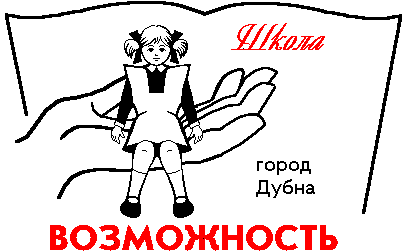 